Pracovní list HranolCílem kapitoly je seznámení se s hranolem jako tělesem, jeho základními vlastnostmi a pojmy s hranolem souvisejícími. Žák si osvojí postup pro sestrojení sítě tělesa, vypočítá objem a povrch hranolu. Pracovní list slouží především žákům 8. a 9. tříd k domácímu procvičování a přípravě na přijímací zkoušky na střední školy.Nebojte se matematiky III: Objemy a povrchy tělesŠkola doma: Povrch a objem tělesNebojte se matematiky II: Objemy a povrchy těles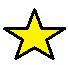 Tip: Pro úspěch v kapitole si zopakuj v Malé trošce teorie pro začátek základní vlastnosti hranolu. Připomeň si, jak se počítá jeho objem a povrch a jak správně sestrojit síť hranolu.Malá troška teorie pro začátek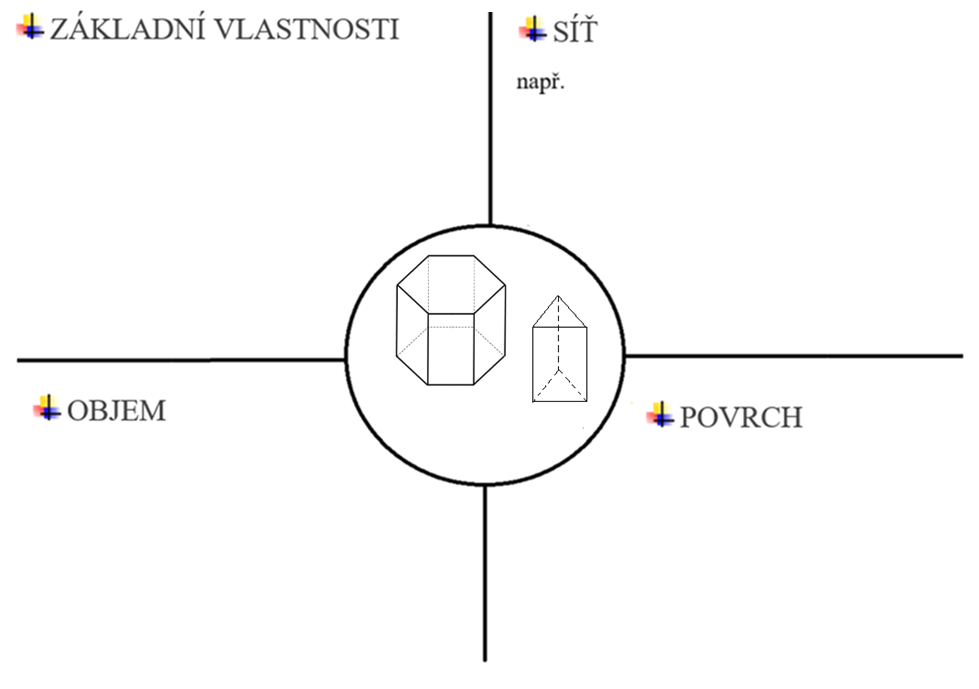 řadíme mezi tělesa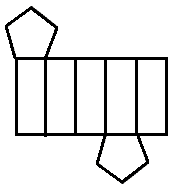 2 rovnoběžné podstavy (n-úhelníky)n bočních stěn (obdélníky, příp. čtverce;tvoří plášť hranolu)        celkem tedy 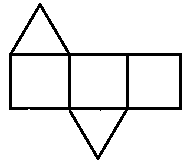 n + 2 stěn2n vrcholů3n hran (2n podstavných, n bočních hran)     V = Sp · v				S = 2 · Sp + SplSp … obsah podstavy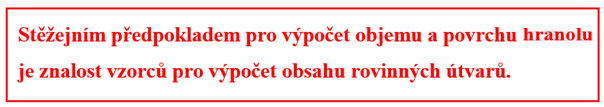 Spl … obsah pláště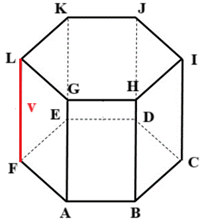 A, B, C, D, E, F, G, H, I, J, K, L … vrcholy	 		boční stěny     v … výška       vzdálenost podstav    			  			podstavyhrany				               Dělení HRANOLů – dle počtu bočních stěnTrojboký hranol 	   	podstava trojúhelník	(6 vrcholů, 5 stěn, 9 hran)Čtyřboký hranol	   	podstava čtyřúhelník	(8 vrcholů, 6 stěn, 12 hran)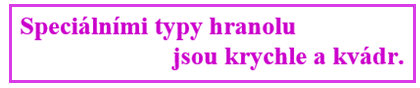 Pětiboký hranol	   	podstava pětiúhelník	(10 vrcholů, 7 stěn, 15 hran)Šestiboký hranol	   	podstava šestiúhelník	(12 vrcholů, 8 stěn, 18 hran)… a tak dálePoznámka: Pravidelný n-boký hranol – podstavou je pravidelný n-úhelník (například rovnostranný trojúhelník, čtverec, pravidelný pětiúhelník a podobně)PŘÍKLADYZ obrázků A–E vyber všechny, jež představují správné uspořádání stěn sítí pětibokého hranolu.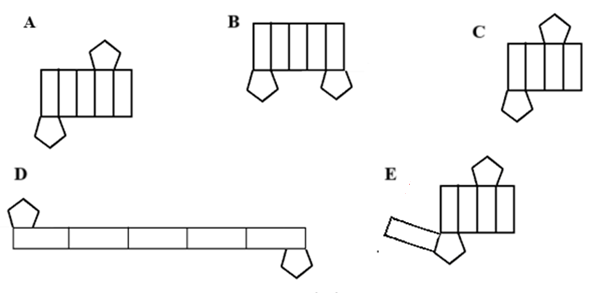 Sestroj síť pravidelného trojbokého hranolu s podstavnou hranou délky 4 cm a výškou 3 cm.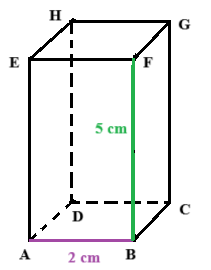 Sestroj síť pravidelného čtyřbokého hranolu ABCDEFGH na obrázku.Vypočítej objem a povrch hranolu z příkladu 2.Vypočítej objem a povrch hranolu z příkladu 3.Čajová krabička tvaru pravidelného čtyřbokého hranolu obsahuje 20 kusů porcovaného čaje. Jeden čajový pytlík můžeme taktéž přirovnat k pravidelnému čtyřbokému hranolu s podstavnou hranou 6 cm, výškou 1 mm. S využitím údajů na obrázku vypočítej:Kolik procent krabičky zaujímají čaje? 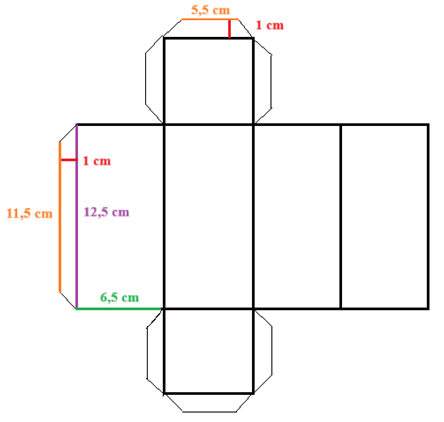 Kolik papíru bylo potřeba na výrobu krabičky? Připočti celkem 7 záložek tvaru rovnoramenného lichoběžníku (6 stejných menších záložek, 1 větší záložka, viz obrázek) a 10% rezervu.ZÁVĚREČNÁ SEBEREFLEXEZamysli se a odpověz na otázky:Ve které části kapitoly hranol jsem si jist sám/sama sebou?Která část kapitoly mi ještě činí potíže?Co nového mi práce přinesla?Co bych sám/sama sobě doporučil/a v kapitole Hranol pro svůj další přínos?ŘEŠENÍZ obrázků A–E vyber všechny, jež představují správné uspořádání stěn sítí pětibokého hranolu.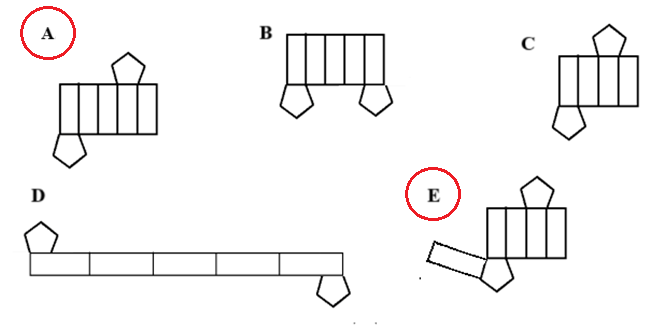 Sestroj síť pravidelného trojbokého hranolu s podstavnou hranou délky 4 cm a výškou 3 cm.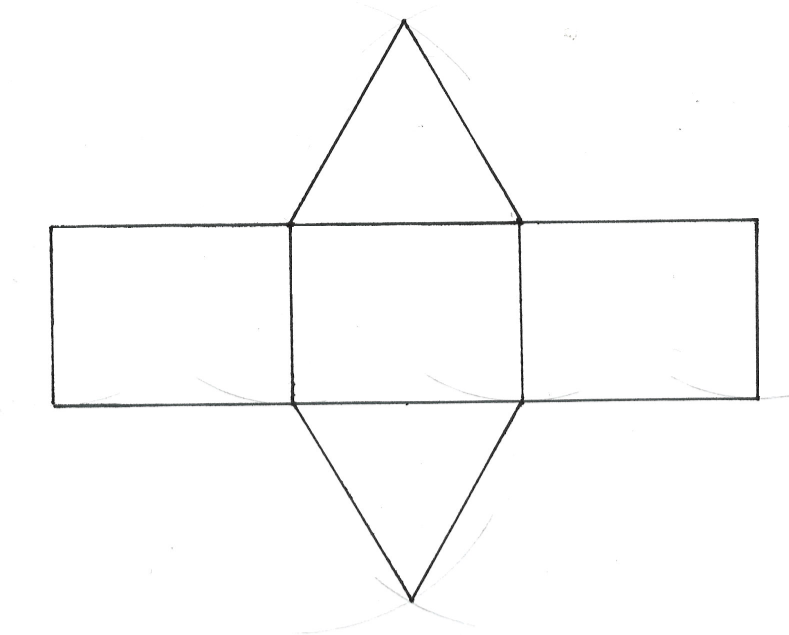 Sestroj síť pravidelného čtyřbokého hranolu ABCDEFGH na obrázku.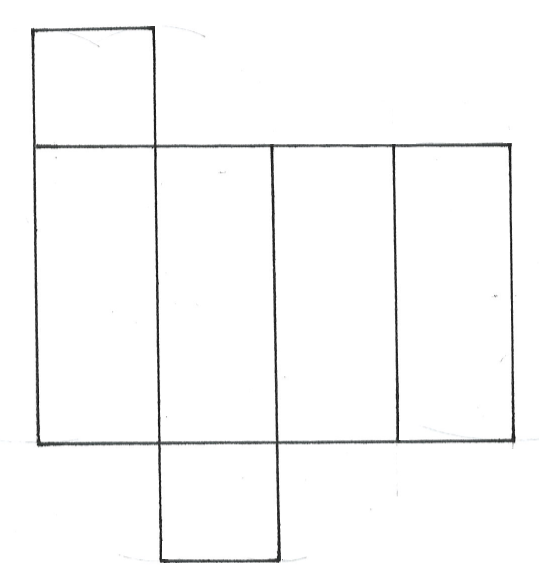 Vypočítej objem a povrch hranolu z příkladu 2.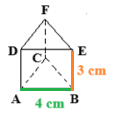 V = Sp · v		podstava: trojúhelník	(S = )	V = SΔABC · vSΔABC =                   ∣PC∣ = ?Pythagorova věta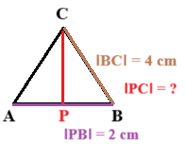 ∣BC∣2 = ∣PC∣2 + ∣PB∣2 ∣PC∣2 = ∣BC∣2 − ∣PB∣2 ∣PC∣2 = 42 − 22∣PC∣2 = 12∣PC∣ = cmV =  · vV =  · 3V ≐ 20,78 cm3S = 2 · Sp + SplS = 2 · SΔABC + 3 · S▭ABEDS = 2 ·  + 3 · ∣AB∣ · ∣BE∣S = 2 ·  + 3 · 4 · 3S ≐ 49,86 cm2Vypočítej objem a povrch hranolu z příkladu 3.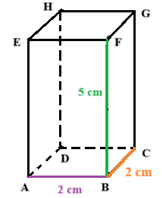 V = Sp · v	     podstava čtverec (S = a2)V = a2 · vV = 22 · 5V = 20 cm3S = 2 · Sp + SplS = 2 · S□ABCD + 4 · S▭ABFES = 2 · a2 + 4 · a · vS = 2 · 22 + 4 · 2 · 5S = 48 cm2Čajová krabička tvaru pravidelného čtyřbokého hranolu obsahuje 20 kusů porcovaného čaje. Jeden čajový pytlík můžeme taktéž přirovnat k pravidelnému čtyřbokému hranolu s podstavnou hranou 6 cm, výškou 1 mm. S využitím údajů na obrázku vypočítej:Kolik procent krabičky zaujímají čaje?OBJEM KRABIČKY VkVk = Sp · v	     podstava čtverec (S = a2)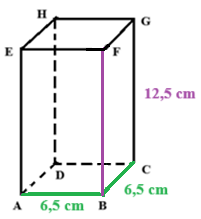 Vk = a2 · vVk = 6,52 · 12,5Vk = 528,125 cm3OBJEM PYTLÍKU ČAJE VčVč = a2 · v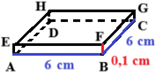 Vč = 62 · 0,1Vč = 3,6 cm3OBJEM 20 PYTLÍKŮ ČAJE VčV20č = 20 · 3,6V20č = 72 cm3VÝPOČET PROCENTUÁLNÍHO PODÍLU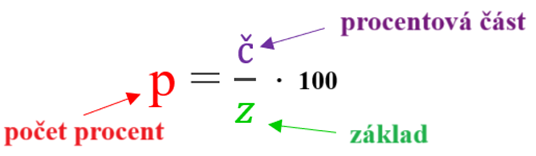 Tip: Připomeň si:p = ?p =  · 100 ≐ 13,6 %Odpověď: Pytlíky s čajem zaujímají přibližně 13,6 % objemu krabičky.Kolik papíru bylo potřeba na výrobu krabičky? Připočti celkem 7 záložek tvaru rovnoramenného lichoběžníku (5 stejných menších záložek, 1 větší záložka, viz obrázek) a 10% rezervu.Výpočet povrchu krabičkyS1 = 2 · Sp + SplS1 = 2 · S□ABCD + 4 · S▭ABFES1 = 2 · a2 + 4 · a · vS1 = 2 · 6,52 + 4 · 6,5 · 12,5S1 = 409,5 cm2VÝPOČET OBSAHU ZÁLOŽEKvětší záložka: 		S2 = S2 = 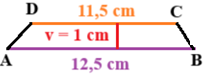 						S2 = 12 cm2menší záložky: 	S3 = 6 · S3 = 6 · 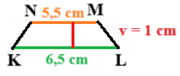 S3 = 36 cm2CELKOVÝ OBSAH PLOCHY VČETNĚ ZÁLOŽEKS = S1 + S2 + S3S = 409,5 + 12 + 36S = 457,5 cm2REZERVA 10 % NAVÍC457,5 · 1,1 = 503,25 cm2Odpověď: Na výrobu krabičky bylo zapotřebí 503,25 cm2 papíru.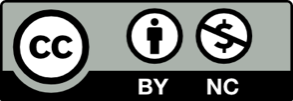 Autor: Kateřina DreslerováToto dílo je licencováno pod licencí t Commons [CC BY-NC 4.0]. Licenční podmínky navštivte na adrese [https://creativecommons.org/choose/?lang=cs]